หมวด 5 บุคลากรสำนักงานสาธารณสุขอำเภอวาปีปทุม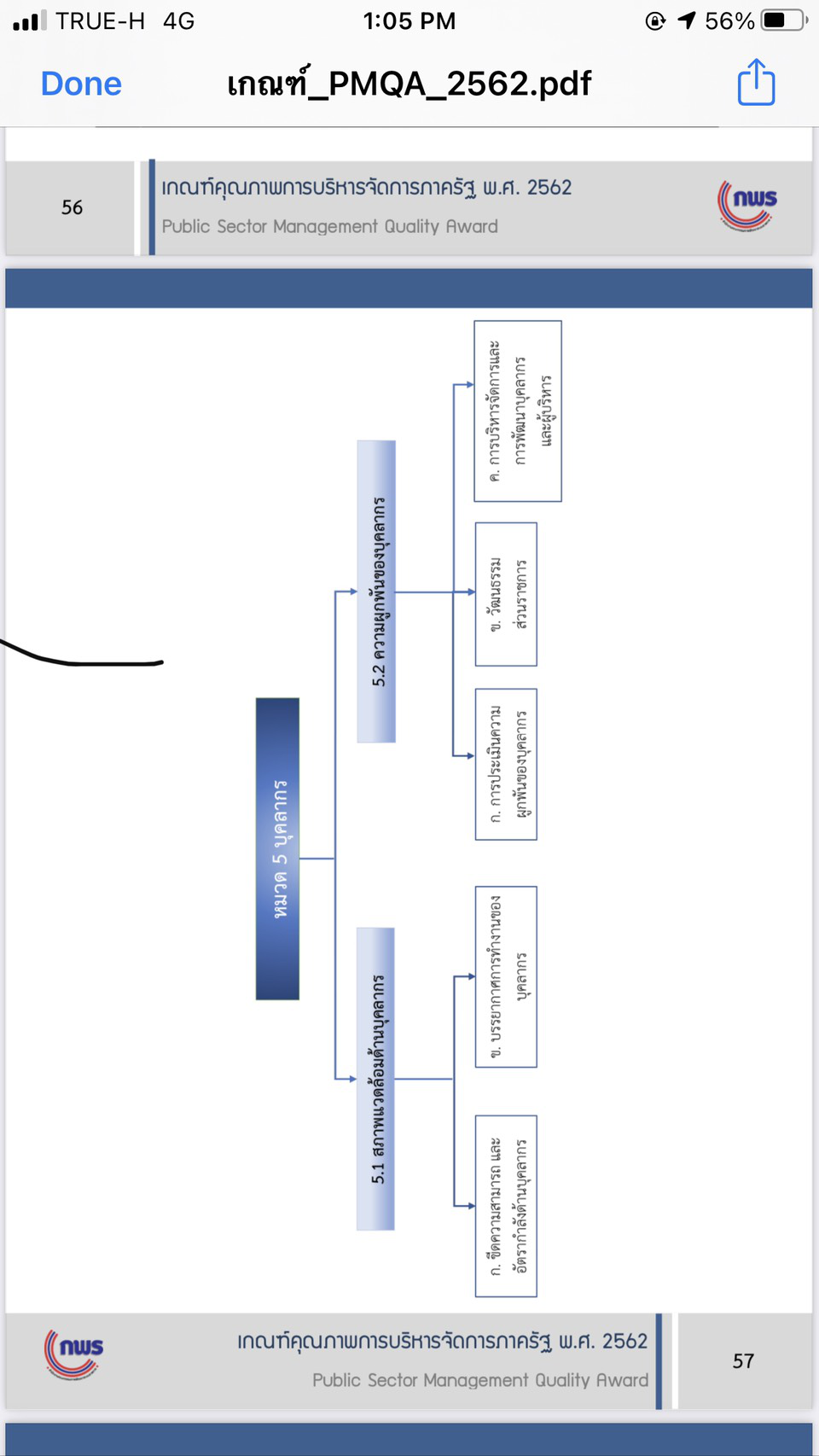 หมวด 5 บุคลากร	ในหมวดการมุ่งเน้นบุคลากร เป็นการตรวจประเมินว่าส่วนราชการมีวิธีการอย่างไรในการประเมินความต้องการด้านขีดความสมารถและอัตรากำลังด้านบุคลากร และในการสร้างสภาพแวดล้อมด้านบุคลากรที่ก่อให้เกิดผลการดำเนินการที่ดี รวมทั้งตรวจประเมินถึงวิธีการสร้างความผูกพัน บริหารจัดการ และพัฒนาบุคลากร เพื่อนำศักยภาพของบุคลากรมาใช้อย่างเต็มที่เพื่อสนับสนุนพันธกิจ ยุทธศาสตร์ และแผนปฏิบัติการของส่วนราชการ5.1 สภาพแวดล้อมด้านบุคลากร: ส่วนราชการมีวิธีกรอย่างไรในการสร้างสภาพแวดล้อมด้านบุคลากรที่เกื้อหนุนต่อการปฏิบัติงานและมีประสิทธิผล	ให้อธิบายว่าส่วนราชการมีวิธีการอย่างไรในการบริหารขีดความสามารถและอัตรากำลังด้านบุคลากรเพื่อให้งานของสวนราชการบรรลุผลสำเร็จ ให้อธิบายว่าส่วนราชการดำเนินการอย่างไรเพื่อรักษาบรรยากาศในการทำงานที่เกื้อหนุน และมีความปลอดภัยต่อการปฏิบัติงานให้ส่วนราชการตอบคำถามต่อไปนี้ก. ขีดความสามารถและอัตรากำลังด้านบุคลากร(1) ขีดความสามารถและอัตรากำลัง	- ส่วนราชการมีวิธีการอย่างไรในการประเมินความต้องการด้านขีดความสามารถและอัตรากำลังด้านบุคลากรรวมทั้งทักษะ สมรรถนะ คุณวุฒิ และกำลังคนที่ส่วนราชการจำเป็นต้องมีในแต่ละระดับ(2) บุคลากรใหม่	- ส่วนราชการมีวิธีกรอย่างไรในการสรรหา ว่าจ้าง บรรจุ และพิจารณาความพร้อมในการปฏิบัติงานของบุคลากรใหม่	- ส่วนราชการมั่นใจได้อย่างไรว่าบุคลากรเป็นตัวแทนที่สะท้อนให้เห็นถึงความหลากหลายทาง มุมมอง วัฒนธรรมและความคิดของบุคลากรที่ส่วนราชการจ้างและของชุมชนของผู้รับบริการและผู้มีส่วนได้ส่วนเสีย (*)	- ส่วนราชการมั่นใจได้อย่างไรว่าบุคลากรใหม่มีความเหมาะสมกับวัฒนธรรมขององค์การ(3) การทำงานให้บรรลุผล	- ส่วนราชการมีวิธีการอย่างไรในการจัดโครงสร้างและบริหารบุคลากรเพื่อให้		- งานของส่วนราชการบรรลุผลสำเร็จ		- ใช้ประโยชน์อย่างเต็มที่จากสมรรถนะหลักของส่วนราชการ		- ส่งเสริมสนับสนุนการมุ่งเน้นผู้รับบริการและผู้มีส่วนได้ส่วนเสีย และการบรรลุพันธกิจ 		- มีผลการดำเนินการที่เหนือกว่าความคาดหมาย(4) การจัดการการเปลี่ยนแปลงด้านบุคลากร	- ส่วนราชการมีวิธีกรอย่างไรในการเตรียมบุคลากรให้พร้อมรับต่อการเปลี่ยนแปลงความต้องการด้านขีดความสมารถและอัตรากำลังที่กำลังจะเกิดขึ้น ความต้องการเหล่านี้มีการเปลี่ยนแปลงอย่างไร ในช่วงเวลาที่ผ่านมา	- ส่วนราชการมีวิธีการอย่างไรในการบริหารจัดการในเรื่อง		- การบริหารอัตรากำลัง ความต้องการของบคลากรและความจำเป็นของส่วนราชการเพื่อให้มั่นใจว่าสามารถดำเนินการตามภารกิจได้อย่างต่อเนื่อง	- การบริหารจัดการ และตรียมความพร้อมเกี่ยวกับการเติบโตของบุคลากรในทุกช่วงเวลา	- การเตรียมความพร้อมของบุคลากรให้พร้อมต่อการเปลี่ยนแปลงของส่วนราชการทั้งเรื่องของการปรับเปลี่ยนโครงสร้างองค์การ และระบบงาน ในกรณีจำเป็นข. บรรยากาศการทำงานของบุคลากร(5) สภาพแวดล้อมการทำงาน	- ส่วนราชการดำเนินการอย่างไรในการดูแลปัจจัยสภาพแวดล้อมในการทำงานในด้านสุขภาพและสวัสดิภาพและความสะดวกในการเข้ถึงสถานที่ทำงานของบุคลากรรวมทั้งปรับปรุงให้ดีขึ้น	- มีการกำหนดตัววัดและเป้าประสงค์อะไรบ้างสำหรับสภาพแวดล้อมของสถานที่ทำงานของบุคลากร และเป้าหมายในการปรับปรุงปัจจัยดังกล่าวแต่ละเรื่อง มีความแตกต่างที่สำคัญหรือไม่สำหรับสภาพแวดล้อมของสถานที่ทำงานที่แตกต่างกัน(6) นโยบายและสวัสดิการ	- ส่วนราชการมีวิธีการอย่างไรในการกำหนดให้มีการบริการ สวัสดิการ และนโยบายเพื่อสนับสนุนบุคลากร ส่วนราชการได้ออกแบบสิ่งดังกล่าวให้เหมาะสมตามความต้องการที่หลากหลายของบุคลากรตามประเภท และส่วนงานอย่างไร สิทธิประโยชน์ที่สำคัญที่ส่วนราชการจัดให้บุคลากรมีอะไรบ้าง5.2 ความผูกพันของบุคลกร : ส่วนราชการมีวิธีการอย่างไรในการสร้างความผูกพัน และการพัฒนาขีดสมรรถนะของบุคลากร เพื่อให้การปฏิบัติงานบรรลุความสำเร็จในระดับส่วนราชการ และระดับบุคคล	ให้อธิบายวิธีการอย่างไรที่สวนราชการพัฒนาบุคลากร หัวหน้างาน และผู้บริหาร เพื่อให้เกิดผลการดำเนินการที่ดี รวมทั้งวิธีการที่ส่วนราชการทำให้บุคลากรมีส่วนร่วมในการปรับปรุงและสร้างนวัตกรรมให้ส่วนราชการตอบคำถามต่อไปนี้ก. การประเมินความผูกพันของบุคลากร(7) องค์ประกอบของความผูกพัน	- ส่วนราชการมีวิธีการอย่างไรในการกำหนดองค์ประกอบสำคัญที่ส่งผลต่อความผูกพันวิธีการกำหนดองค์ประกอบเหล่นี้แตกต่างกันอย่างไรตามประเภทและส่วนงานของบุคลากร(8) การประเมินความผูกพ้น	- ส่วนราชการประเมินความผูกพันของบุคลากรอย่างไร มีวิธีการและตัววัดอะไรบ้างทั้งที่เป็นทางการและไม่เป็นทางการที่ใช้ในการประเมินความผูกพันและความพึงพอใจของบุคลากร วิธีการวัดเหล่านี้ มีความแตกต่างกันอย่างไรในแต่ละประเภทและส่วนงานของบ	- ส่วนราชการใช้ตัวชี้วัดอื่น ๆ เช่น การรักษาให้บุคลากรอยู่กับส่วนราชการ การขาดงาน การร้องทุกข์ ความปลอดภัย และผลิตภาพ เพื่อประเมินและปรับปรุงความผูกพันของบุคลากรอย่างไร(9) ความเชื่อมโยงกับผลลัพธ์ของส่วนราชการ	- ส่วนราชการมีวิธีการอย่างไรในการนำผลการประเมินความผูกพันของบุคลากรมาเชื่อมโยงกับผลลัพธ์สำคัญของส่วนราชการตามที่รายงานไว้ในหมวด 7 เพื่อระบุโอกาสในการปรับปรุงทั้งความผูกพันของบุคลากร และผลลัพธ์ของส่วนราชการข. วัฒนธรรมส่วนราชการ(10) การสร้างวัฒนธรรมองค์การ	- ส่วนราชการมีวิธีกรอย่างไรในการเสริมสร้างวัฒนธรรมให้เกิดการสื่อสารที่เปิดกว้าง การทำงานที่ให้ผลการดำเนินการที่ดี และความร่วมมือของบุคลากร	- ส่วนราชการมีวิธีการอย่างไรในการสร้างวัฒนธรรมการทำงานที่ได้ใช้ประโยชน์จากความหลากหลายทางความคิด วัฒนธรรม และมุมมองของบุคลากรค. การบริหารจัดการและการพัฒนาบุคลากรและผู้บริหาร(11) การประเมินผลการปฏิบัติงาน	- ระบบการประเมินผลการปฏิบัติงานของบุคลากรสนับสนุนให้มีการทำงานที่ให้ผลการดำเนินการที่ดีและสร้างความร่วมมือของบุคลากรอย่างไร	- ระบบการประเมินผลการปฏิบัติงานของบุคลากรพิจารณาถึงการบริหารค่าตอบแทนการให้รางวัลการยกย่องชมเชยและการสร้างแรงจูงใจอย่างไร	- ระบบการประเมินผลกาปฏิบัติงานของบุคลากรส่งเสริมให้เกิดการสร้างนวัตกรรม การมุ่งเน้นผู้รับบริการและผู้มีส่วนได้ส่วนเสีย และบรรลุผลสำเร็จของแผนปฏิบัติการของส่วนราชการอย่างไร(12) ระบบการเรียนรู้และการพัฒนา	- ระบบการเรียนรู้และการพัฒนาสนับสนุนความต้องการของส่วนราชการและการพัฒนาตนเองของบุคลากร หัวหน้างาน และผู้บริหารอย่างไร	- ระบบการเรียนรู้และการพัฒนาของส่วนราชการดำเนินการเรื่องต่อไปนี้อย่างไร		- พิจารณาถึงสมรรถนะหลักของส่วนราชการ ความท้าทายเชิงยุทธศาสตร์ และการบรรลุผลสำเร็จของแผนปฏิบัติการของส่วนราชการทั้งในระยะสั้นและระยะยาว		- สนับสนุนการปรับปรุงผลการดำเนินการของส่วนราชการและการสร้างนวัตกรรม		- สนับสนุนให้เกิดจริยธรรม และการดำเนินการอย่างมีจริยธรรม		- ปรับปรุงการมุ่งเน้นผู้รับบริการและผู้มีส่วนได้ส่วนเสีย		- ทำให้มั่นใจว่ามีการถ่ายทอดความรู้จากบุคลากรที่กำลังจะลาออกหรือเกษียณอายุ		- ทำให้มั่นใจว่ามีการผลักดันให้ใช้ความรู้และทักษะใหม่ในการปฏิบัติงาน(13) ประสิทธิผลของการเรียนรู้และการพัฒนา	- ส่วนราชการมีวิธีประเมินประสิทธิผลและประสิทธิภาพของระบบการเรียนรู้และการพัฒนาอย่างไรผลลัพธ์ของกรเยนรู้และพัฒนามีความเชื่อมโยงกับปัจจัยความผูกพันของบุคลากร และความสำเร็จของส่วนราชการอย่างไร และนำความเชื่อมโยงดังกล่าวมาสู่การกำหนดโอกาสการพัฒนาทั้งด้านความผูกพันของบุคลากร และระบบการเรียนและการพัฒนา(14) ความก้าวหน้าในหน้าที่การงาน	- ส่วนราชการมีวิธีการอย่างไรในการจัดการความก้าวหน้าในหน้าที่การงานของบุคลากรทั่วทั้งส่วนราชการอย่างมีประสิทธิผล	- ส่วนราชการมีวิธีการอย่างไรในการวางแผนการสืบทอดตำแหน่งของผู้บริหาร หัวหน้างานและตำแหน่งสำคัญอื่นๆ อย่างมีประสิทธิผลCategory : หมวด 5 บุคลากรCategory : หมวด 5 บุคลากรItem: 5.1 สภาพแวดล้อมด้านบุคลากรItem: 5.1 สภาพแวดล้อมด้านบุคลากรNo. ก. ขีดความสามารถและอัตรากำลังด้านบุคลากรNo. ก. ขีดความสามารถและอัตรากำลังด้านบุคลากรQuestion 1. ขีดความสามารถและอัตรากำลังQuestion 1. ขีดความสามารถและอัตรากำลังA : Approach แนวทาง- หน่วยงานยกระดับวิธีการสรรหาให้สอดคล้องกับความต้องการมากขึ้น ในระบบเปิดเผย โปร่งใส ประชาสัมพันธ์ทางเวปไซต์  คัดเลือกโดยวิธีการหลายหลาย   ทั้งการวัดความรู้ ตรวจสุขภาพ คัดกรองสุขภาพจิต ตรวจสารเสพติด - มีแนวทางในการบริหารจัดการ ในกรณีที่มีบางหน่วยงานมีบุคลากรเกินกรอบFTE โดยจะนำเข้าในที่ประชุมคณะกรรมการพัฒนากำลังคนระดับจังหวัด คณะกรรมการวางแผนและประเมินผลสาธารณสุขจังหวัดมหาสารคาม (กวป.) คณะกรรมการ Human Resource for Health เพื่อพิจารณากระจายกำลังคน- มีแนวทางการวิเคราะห์ FTE ทุกสายงาน- กรณีอัตรากำลังไม่เพียงพอและเป็นปัญหาขององค์กร หน่วยงานต้นสังกัดจะขออนุมัติจ้างด้วยเงินบำรุงของหน่วยงาน โดยผ่านคณะกรรมการพัฒนากำลังคนระดับจังหวัด (กรณี FTE ไม่เกิน 100%) /เขต (กรณี FTE 100%)- หน่วยงานสำรวจความต้องการอัตรากำลัง โดยวิเคราะห์ส่วนขาดตาม Service Plan และความเชี่ยวชาญ พร้อมทั้งจัดทำแผนความต้องการอัตรากำลัง- บุคลากรสายสนับสนุน เช่น คนขับรถ คนงาน คนสวน ยาม ฯลฯ หากเกษียณอายุราชการ ใช้การจ้างเหมาบริการทดแทน- มีการประเมินการบรรจุใหม่(สายงานหลัก) ให้ผ่านหลักสูตรการอบรมข้าราชการบรรจุใหม่/ การปฐมนิเทศระดับเขต/ จังหวัดD : Deployment   การถ่ายทอดเพื่อนำไปปฏิบัติ- ยึดตามระเบียบของกระทรวงสาธารณสุข/สำนักงาน ก.พ. ซึ่งนำไปปฏิบัติทุกสายงานในหน่วยงานในสังกัด- การถ่ายทอดนโยบาย ในการประชุมขับเคลื่อนแผนยุทธศาสตร์ระบบสุขภาพจังหวัดมหาสารคาม และตัวชี้วัดการดำเนินงานด้านสาธารณสุข สรุปผลการดำเนินงานประจำปี เพื่อเป็นแนวทางในการพัฒนางานในปีถัดไป- ปฏิบัติตามแผนความต้องการอัตรากำลัง- ใช้เทคโนโลยีเข้ามามีส่วนช่วยในการสื่อสารให้บุคลากรเข้าถึงข้อมูลมากขึ้น เช่น การประชุมConference ผ่านระบบZoom, Line, web-site  สำนักงานสาธารณสุขอำเภอวาปีปทุมL : Learning         การเรียนรู้- ถอดบทเรียน ประเมินผลการพัฒนาดำเนินงานจากการการปฏิบัติตามแผนความต้องการอัตรากำลัง- บุคลากรบรรจุใหม่ ประเมิน 6เดือนแรก ส่วนบุคลากรประจำการ ประเมินทุก        6 เดือน ตามรอบการประเมินการปฏิบัติราชการ โดยผ่านคณะกรรมการระดับอำเภอ/ จังหวัดI : Integration การบูรณาการประสาน เชื่อมโยงข้อมูลความต้องการบุคลากรร่วมกับสถาบันการศึกษาซึ่งเป็นแหล่งผลิตบุคลากร จุดแข็ง- ผู้บริหารมีวิสัยทัศน์ ความเป็นผู้นำ และความคิดริเริ่มสร้างสรรค์ในการพัฒนาองค์กร- เป็นศูนย์กลางในการติดต่อและประสานงานกับ โรงพยาบาลชุมชน  .  และรพ.สต. หน่วยงานในระดับที่เกี่ยวข้อง- มีคณะกรรมการพิจารณากลั่นกรองทั้งระดับตำบล /อำเภอ- มีระบบข้อมูลและเครือข่ายข้อมูลข่าวสารที่เชื่อมโยงกับทุกหน่วยงานในสังกัดกระทรวงสาธารณสุข- มีการประเมินความต้องการด้านขีดความสามารถและอัตรากำลังด้านบุคลากรรวมทั้งทักษะสมรรถนะคุณวุฒิและกำลังคนที่ส่วนราชการจำเป็นต้องมีในแต่ละระดับ ใช้กรอบการกำหนดอัตรากำลังตามโครงสร้างใหม่ของกระทรวงสาธารณสุข และกรอบอัตรากำลัง FTEจุดอ่อน- มีบางสายงานที่ไม่สามารถทำงานได้ตรงตามคุณวุฒิ- การบริหารจัดการภายในองค์กรยังไม่เหมาะสมเนื่องจากมีผู้ปฏิบัติงานน้อย อัตรากำลังไม่เหมาะสมตามกรอบอัตรากำลังCategory : หมวด 5 บุคลากรCategory : หมวด 5 บุคลากรItem: 5.1 สภาพแวดล้อมด้านบุคลากรItem: 5.1 สภาพแวดล้อมด้านบุคลากรNo. ก. ขีดความสามารถและอัตรากำลังด้านบุคลากรNo. ก. ขีดความสามารถและอัตรากำลังด้านบุคลากรQuestion 2. บุคลากรใหม่Question 2. บุคลากรใหม่A : Approach แนวทางมีวิธีการสรรหา บรรจุราชการในกรณีพิเศษ สถานการณ์โรคติดเชื้อโควิด-19 ซึ่งเป็น Career path กลุ่มลูกจ้างในจังหวัดมีแนวทางในการสรรหาบุคลากรใหม่ตามหลักเกณฑ์วิธีการสรรหา อย่างโปร่งใส ไม่เฉพาะเจาะจง โดยคณะกรรมการสรรหา เพื่อพิจารณาคัดเลือกการจัดทำแผนเพื่อสรรหาบุคลากร กำหนดคุณสมบัติ เช่น ระยะเวลาการทำงาน ความสอดคล้องกับการพัฒนาขององค์กร(4 Excellence) การสื่อสารด้านภาษา IT มนุษยสัมพันธ์ ความเชี่ยวชาญกำหนดวิธีการและระยะเวลาการคัดเลือก (ข้อเขียน / สัมภาษณ์)มีการวิเคราะห์ความต้องการของหน่วยงานและยึดถือสิทธิเท่าเทียมของบุคคลภายใต้รัฐธรรมนูญ โดยไม่ระบุจำกัดเพศ เชื่อชาติ สัญชาติ ความพิการ กำหนดแนวทางสรรหา เผยแพร่ โดยประชาสัมพันธ์การสรรหาผ่านช่องทางต่างๆ เช่น เว็บไซต์  ติดประกาศ ประชาสัมพันธ์ผ่านสถานีวิทยุมีแผนการการจ้างงานบุคลากรในพื้นที่ ซึ่งทราบวัฒนธรรมและมีความคงอยู่สูง- กระบวนการพัฒนาศักยภาพบุคลากรใหม่ โดยการจัดทำหลักสูตรสร้างค่านิยมวัฒนธรรมขององค์กรเพื่อเป็นแนวทางปฏิบัติเดียวกัน สร้างคุณค่าตนเองในการพัฒนาองค์กร- มีการวางแผน การเตรียมความพร้อมในการรองรับการปฐมนิเทศ โดยการจัดทำเฉพาะกิจ เช่น ในสถานการณ์การแพร่ระบาดของโรคโควิด-19- มีการชี้แจงและร่วมมือกับคู่สัญญา ให้มีความเข้าใจหลักเกณฑ์และมีความเข้มข้นในการบังคับใช้กฎหมายกรณีผิดสัญญาในการรับและชดใช้ทุนการศึกษา- มีการวางแผนการจัดสวัสดิการ เช่น บ้านพัก ช่อดอกไม้ยินดีต้อนรับ ชุดยู นิฟอร์มD : Deployment   การถ่ายทอดเพื่อนำไปปฏิบัติมีการนำแนวทางการสรรหาบุคลากรใหม่ไปปฏิบัติเป็นอย่างดีประชาสัมพันธ์การสรรหาผ่านช่องทางต่างๆ เช่น เว็บไซต์  ติดประกาศ ประชาสัมพันธ์ผ่านทางสถานีวิทยุ สื่อสารไปยังหน่วยราชการอื่น ๆที่เกี่ยวข้องประชุมชี้แจงแนวทางการทำสัญญารับทุนการศึกษาปฐมนิเทศแนวทาง ค่านิยมวัฒนธรรมขององค์กรเพื่อเป็นแนวทางปฏิบัติเดียวกันติดตามนิเทศผลงานอย่างต่อเนื่อง ทุก 6 เดือนL : Learning         การเรียนรู้มีการเก็บข้อมูลการอบรม ความเชี่ยวชาญเฉพาะของบุคลากร เพื่อเป็นฐานข้อมูลในการวางแผน Career path เริ่มใช้ผลการเรียนรู้ในการรักษาบุคลกรใหม่ เช่น ห้ามโอนย้ายภายใน 2 ปี ตั้งแต่วันบรรจุ มีความเข้มข้นในการบังคับใช้กฎหมายมีการพัฒนาศักยภาพโดยมีทีมพี่เลี้ยง (Coaching) Buddy สอนงาน คอยดูแล ให้คำปรึกษา แนะนำ และช่วยแก้ปัญหาในการปฏิบัติงาน- มีหลักสูตรปฐมนิเทศและคู่มือการปฏิบัติงานสำหรับบุคลากรใหม่- นำผลประเมินความพึงพอใจและข้อเสนอแนะในการจัดการอบรมปฐมนิเทศบุคลากรใหม่มาใช้ในการปรับปรุงพัฒนาการจัดอบรมรอบต่อไปI : Integration การบูรณาการประสานงานกับสำนักงาน ก.พ. เพื่อวินิจฉัยคุณวุฒิหรือรับรองความเชี่ยวชาญประสานงานข้อมูลบุคลากรนักเรียนทุนกับสถาบันการศึกษาจุดแข็งมีแนวทาง คู่มือปฐมนิเทศบุคลากรใหม่ ทั้งส่วนจังหวัดและเขตสุขภาพมีการจัดสรรโควตาตามความต้องการและส่วนขาดจากกรอบอัตรากำลัง และกลุ่มสายสนับสนุนอื่นๆ ที่หน่วยงานจำเป็นต้องสรรหาเพื่อการจัดบริการ โดยมีวิธีการในการสรรหาว่าจ้างบรรจุและรักษาบุคลากรใหม่ไว้จุดอ่อนยังมีบางสายงานที่ไม่สามารถปฏิบัติงานได้ตรงตามคุณวุฒิCategory : หมวด 5 บุคลากรCategory : หมวด 5 บุคลากรItem: 5.1 สภาพแวดล้อมด้านบุคลากรItem: 5.1 สภาพแวดล้อมด้านบุคลากรNo. ก. ขีดความสามารถและอัตรากำลังด้านบุคลากรNo. ก. ขีดความสามารถและอัตรากำลังด้านบุคลากรQuestion 3. การทำงานให้บรรลุผลQuestion 3. การทำงานให้บรรลุผลA : Approach แนวทางมีการจัดโครงสร้างใหม่ ให้สอดคล้องกับกรอบโครงสร้างของกระทรวง และสอดคล้องตามบริบทและภารกิจของหน่วยงานเพื่อให้งานของส่วนราชการบรรลุผลสำเร็จมีการจัดโครงสร้างอย่างไม่เป็นทางการ เพื่อตอบสนองยุทธศาสตร์และความต้องการของกระทรวงสาธารณสุขจัดโครงสร้างการประสาน ตามกฎกระทรวงการแบ่งส่วนราชการ สป.มีการกำหนด Project manager (แบบคร่อมสายงาน) เพื่อมุ่งเน้นผลงานตามประเด็นยุทธศาสตร์และตอบสนองปัญหาสาธารณสุขของพื้นที่และจังหวัดมีการจัดเครือข่ายวิชาชีพ เช่น เครือข่ายสสอ.  เครือข่าย นวก.สธ. เครือข่ายแพทย์แผนไทย ฯลฯD : Deployment   การถ่ายทอดเพื่อนำไปปฏิบัติมีถ่ายทอดแนวทางจัดบุคลากรลงตามหน่วยงาน บนพื้นฐานของข้อจำกัดด้านกำลังคน ที่แต่ละคนรับภาระงานหลายด้าน ตามภารกิจของหน่วยงาน- การถ่ายทอดนโยบายลงระดับอำเภอหน่วยงานทุกระดับในสังกัดนำโครงสร้างที่กำหนดสู่การปฏิบัติ โดยใช้ควบคุมกำกับประเมินผลการดำเนินงานตามบทบาทภารกิจ ตามงานที่ได้รับมอบหมาย (สสอ. รพ.สต.) - Project manager มีการบริหารงานและนำเสนอความก้าวหน้าผลการดำเนินงานโครงการที่ได้รับมอบหมายอย่างต่อเนื่องเครือข่ายวิชาชีพ มีการทบทวนปัญหาในแต่ละงานนำสู่การปรับปรุงงานให้ผลงานดีขึ้น- มีการกำหนดตัวชี้วัดกำกับควบคุม ให้สอดคล้องกับยุทธศาสตร์กระทรวง - มีการสำรวจความพึงพอใจของผู้มีส่วนได้ส่วนเสีย - กำหนดให้มีการสร้าง Career path สำหรับการบริหารจัดการกระบวนการให้มีประสิทธิภาพL : Learning         การเรียนรู้พัฒนาระบบจากการวิจัยสำรวจความพึงพอใจของผู้มีส่วนได้ส่วนเสียการจัดโครงสร้างใหม่ตามกรอบโครงสร้างกระทรวงสาธารณสุข เพื่อให้บรรลุตามเป้าหมายแผนยุทธศาสตร์ People Excellence- มีการประเมินผลการดำเนินงานตามตัวชี้วัดการปฏิบัติงาน ปรับปรุงข้อมูล ยกระดับ ถอดบทเรียน วิเคราะห์กระบวนการดำเนินงานด้วย SIIIM หรือ PIRAB- คืนข้อมูลผลการปฏิบัติงานเพื่อการปรับปรุงพัฒนางาน- มี Career path สำหรับโครงสร้างการบริหาร เพื่อความก้าวหน้าในวิชาชีพ- มีการสรุปขั้นตอนการทำงานออกมา Work Flow ที่ชัดเจนI : Integration การบูรณาการประสานข้อมูลกับสำนักงานปลัดกระทรวงสาธารณสุข เพื่อจัดโครงสร้าง และกรอบอัตรากำลัง ให้สอดคล้องตามบริบทและภารกิจที่กำหนดใหม่การประสานงานกับเครือข่ายวิชาชีพต่างๆ เพื่อการพัฒนางานในรูปแบบสหวิชาชีพจุดแข็งมีการแบ่งโครงสร้างองค์กรและกำหนดหน้าที่การทำงานอย่างชัดเจนมีการกำหนดภารกิจหลักชัดเจนมีระเบียบปฏิบัติ Procedure การแต่งตั้ง จ้างงานตามตำแหน่งสายงานต่างๆ ตามคุณวุฒิและมาตรฐานวิชาชีพ(ระเบียบก.พ.) และกฎระเบียบที่เกี่ยวข้องมีโครงสร้างการบริหารบุคลากร โดยสอดคล้องกับกรอบโครงสร้างของกระทรวง และสอดคล้องตามบริบทและภารกิจของหน่วยงานมีโครงสร้างการประสาน ตามกฎกระทรวงการแบ่งส่วนราชการ สป.มีการกำหนด Project manager (แบบคร่อมสายงาน) - มีการจัดเครือข่ายวิชาชีพ- การดำเนินงานที่เหนือความคาดหมาย ใช้ทรัพยากรที่มีอยู่อย่างจำกัด ให้บรรลุเป้าหมาย เช่น การจัดโครงการอบรมข้าราชการใหม่ ในสถานการณ์โควิด การจัดประชุมคุณธรรมจริยธรรมระดับเขตสุขภาพจุดอ่อนยังไม่มีการทบทวนและประเมินผลการนำโครงสร้าง ดังกล่าวไปปฏิบัติงานว่ามีความเหมาะสมหรือทำให้การจัดบริการดีขึ้น เกิดนวัตกรรม และผลลัพธ์การดำเนินงานดีขึ้นอย่างไรการบริหารจัดการภายในองค์กรยังไม่เหมาะสมเนื่องจากมีผู้ปฏิบัติงานน้อย อัตรากำลังไม่เหมาะสมตามกรอบอัตรากำลัง- มีบางสายงานที่ยังไม่สามารถปรับเปลี่ยนให้ตรงตามคุณวุฒิได้ Category : หมวด 5 บุคลากรCategory : หมวด 5 บุคลากรItem: 5.1 สภาพแวดล้อมด้านบุคลากรItem: 5.1 สภาพแวดล้อมด้านบุคลากรNo. ก. ขีดความสามารถและอัตรากำลังด้านบุคลากรNo. ก. ขีดความสามารถและอัตรากำลังด้านบุคลากรQuestion 4. การจัดการการเปลี่ยนแปลงด้านบุคลากรQuestion 4. การจัดการการเปลี่ยนแปลงด้านบุคลากรA : Approach แนวทางมีแผนพัฒนาบุคลากรตาม Training needs และตามความเชี่ยวชาญ Service Plan หรือความต้องการของกระทรวงการจัดอัตรากำลังตามโครงสร้างใหม่และ FTE มีการจัดทำแผนความต้องการอัตรากำลัง 5 ปี 8  สายงาน จากการเปลี่ยนโครงสร้าง จึงมีการส่งบุคลากรเพื่ออบรมความรู้ ตามกรอบอัตรากำลัง - ส่วนราชการมีการเตรียมความพร้อมในภาวะฉุกเฉิน โดยมีการจัดเตรียมแผน การสำรวจ การพัฒนาตลอดเวลา การเตรียมบุคคลรองรับสถานการณ์ฉุกเฉิน EOC เช่นสถานการณ์การแพร่ระบาดของ Covid-19 อุทกภัย เป็นต้น- การสร้างเครือข่าย การดำเนินงานในลักษณะสหวิชาชีพ ทำงานให้มีทักษะหลากหลายมากขึ้น- มีแผนพัฒนาศักยภาพให้สามารถปฏิบัติงานได้อย่างหลากหลาย ให้เข้ากับสถานการณ์ฉุกเฉิน- มีการปรับรูปแบบการทำงานโดยใช้เทคโนโลยี เช่น WFH ประชุมผ่านระบบConference Zoom “ชีวิตเปลี่ยน สถานการณ์เปลี่ยน รูปแบบการทำงานเปลี่ยน”D : Deployment   การถ่ายทอดเพื่อนำไปปฏิบัติมีการสื่อสารชี้แจงการดำเนินงานโดยปรับกระบวนการทำงานในการนำระบบเทคโนโลยีเข้ามาช่วยสร้างเครือข่ายในการทำงานผ่านระบบ Application Line Conference มีการวิเคราะห์อัตรากำลังตามกรอบโครงสร้างมีการดำเนินการตามแผนความต้องการอัตรากำลัง 5 ปี 8 สายงานL : Learning         การเรียนรู้- ปรับรูปแบบการทำงาน การสื่อสารโดยใช้เทคโนโลยีเข้าช่วยให้สื่อสารรวดเร็วมากขึ้น เช่น Line Conference Zoom Webpage การพัฒนาทักษะของอสม. ให้เป็นอสม.เชี่ยวชาญ โดยให้ความรู้ ทักษะในการป้องกันโรค และ Home Quarantine ในสถานการณ์การแพร่ระบาดของ Covid-19 - มีการเปลี่ยนรูปแบบในการควบคุมกำกับ ติดตาม ประเมินผล ผ่านระบบอิเล็กทรอนิกส์เพิ่มมากขึ้นI : Integration การบูรณาการมีการบูรณาการร่วมกับหน่วยงานอื่นมากยิ่งขึ้น เช่น ประชาสัมพันธ์ผ่านงานประชาสัมพันธ์จังหวัด สื่อSocial Web siteร่วมกับหน่วยงานอื่นๆในการจัดบุคลากรเพื่อตอบสนองกรณีเกิดภาวะฉุกเฉินจุดแข็ง- บุคลากรปรับตัวได้ดีในสถานการณ์ฉุกเฉิน  มีความพร้อมต่อการเปลี่ยนแปลง - ผู้นำมีภาวะผู้นำสูง สามารถสั่งการในสถานการณ์ฉุกเฉินได้ดี- มีการแบ่งโครงสร้างองค์กรและกำหนดหน้าที่การทำงานอย่างชัดเจน- มีการกำหนดภารกิจหลักชัดเจน- มีระเบียบปฏิบัติ Procedure การแต่งตั้ง จ้างงานตามตำแหน่งสายงานต่างๆ ตามคุณวุฒิและมาตรฐานวิชาชีพ (ระเบียบก.พ.) และกฎระเบียบที่เกี่ยวข้องจุดอ่อน- ยังไม่มีการติดตามประเมินผล- ปฏิบัติงานหลากหลาย แต่ยังไม่มีการวัดผล วิเคราะห์ และนำผลมาปรับปรุงCategory : หมวด 5 บุคลากรCategory : หมวด 5 บุคลากรItem: 5.1 สภาพแวดล้อมด้านบุคลากรItem: 5.1 สภาพแวดล้อมด้านบุคลากรNo. ข. บรรยากาศการทำงานของบุคลากรNo. ข. บรรยากาศการทำงานของบุคลากรQuestion 5. สภาพแวดล้อมการทำงานQuestion 5. สภาพแวดล้อมการทำงานA : Approach แนวทางกำหนดแนวทางส่งเสริม สนับสนุนให้มีการปรับปรุงภูมิทัศน์ จัดสถานที่ทำงานส่งเสริมสุขภาพ สวัสดิภาพ การสะดวก เข้าถึงการจัดสิ่งแวดล้อมการทำงานตามระบบ 5ส.มีแนวทางการตรวจสุขภาพประจำปี นโยบายสร้างสุขภาพบุคลากร (การแข่งขันกีฬาสาธารณสุขสัมพันธ์ประจำปี, ชมรมออกกำลังกาย) มีการสำรวจความพึงพอใจของบุคลากร สุขภาวะองค์กร รวมรวมข้อเสนอแนะ         เพื่อการพัฒนาการฉีดวัคซีนป้องกันโรคตามความเสี่ยง เช่น คอตีบ ไข้หวัดใหญ่จัดภูมิทัศน์ในสถานที่ทำงานน่าอยู่น่าทำงานจัดให้มีสถานที่ออกกำลังกาย และเครื่องออกกำลังกายวางแผนการจัดสวัสดิการและสร้างความสุขโดยจัดให้มีเครื่อง AED, Healthy Brake, โรงอาหาร, ปรังปรุงห้องน้ำ, หลังคาบริเวณทางเชื่อมตึก, มุมพักผ่อนจัดให้มีมาตรการรักษาความปลอดภัยในสถานที่ทำงาน  เช่น กฎจราจรในสถานที่ทำงาน กล้องวงจรปิด ไฟส่องสว่าง เวรยามรักษาการณ์)จัดให้มีมาตรการความปลอดภัย อาชีวอนามัยและสภาพแวดล้อมในการทำงาน เช่น การประเมินความเสี่ยงในการทำงาน ถังดับเพลิง ให้ความรู้ด้านการยศาสตร์องค์กรไร้โฟม - คุ้มครอง จนท. ในการให้บริการตาม ม.41D : Deployment   การถ่ายทอดเพื่อนำไปปฏิบัติแจ้งแผนการตรวจสุขภาพประจำปีแก่บุคลากรทุกระดับ ปีละ 1 ครั้ง ประเมินความสุขของบุคลากร, จนท.ฉีดวัคซีนไข้หวัดใหญ่ทุกคนชี้แจงนโยบายขับเคลื่อนโครงการส่งเสริมการออกกำลังกาย ในการประชุม กวป./การประชุมประจำเดือนในระดับพื้นที่ โดยใช้แอปพลิเคชั่นชี้แจงนโยบายขับเคลื่อนกิจกรรม 5ส. และBig Cleaning Day ทั้งในระดับอำเภอและระดับตำบลมีการคืนข้อมูล และนำผลการสำรวจความพึงพอใจของบุคลากร สุขภาวะองค์กร ข้อเสนอแนะเพื่อการพัฒนาด้านการจัดสวัสดิการไปพัฒนาความสุขของบุคลากรมีการมอบรางวัล เพื่อยกย่องเชิดบุคคลต้นแบบด้านสุขภาพL : Learning         การเรียนรู้มีการตรวจสุขภาพประจำปี และสรุปผลการตรวจสุขภาพให้บุคลากรทราบ           เพื่อเข้ารับการรักษาและปรับเปลี่ยนพฤติกรรมสุขภาพ- มีฐานข้อมูลบุคลากรด้านสุขภาพ ระดับจังหวัด- มีการสื่อสารกิจกรรมการออกกำลังกายผ่านช่องทางต่างๆ เช่น กลุ่มไลน์ เว็ปไซต์ ร่วมกับการสะสมระยะการออกกำลังกายกระทรวงสาธารณสุข โครงการก้าวท้าใจ- ถอดบทเรียนการดำเนินงานตามแผนสร้างสุขของบุคลากรจากผลการประเมินความพึงพอใจของบุคลากร สุขภาวะองค์กรI : Integration การบูรณาการมีแผนการแก้ไขปัญหาภาวะสุขภาพบุคลากรในภาพอำเภอ ขับเคลื่อนกิจกรรมส่งเสริมสุขภาพร่วมกับกลุ่มงานส่งเสริมสุขภาพขับเคลื่อนกิจกรรมสร้างสุขบุคลากรร่วมกับกลุ่มงานพัฒนายุทธศาสตร์สาธารณสุขจุดแข็ง- มีนโยบายที่ชัดเจน ผู้บริหารให้การสนับสนุน มีหน่วยงานที่รับผิดชอบผู้บริหารฯ เป็นผู้นำในการออกกำลังกายและปรับเปลี่ยนพฤติกรรมสุขภาพเจ้าหน้าที่มีความตระหนักและใส่ใจในการตรวจสุขภาพประจำปี และร่วมกิจกรรมออกกำลังกายอย่างต่อเนื่องจุดอ่อนขาดการประเมิน ติดตาม ดูแลการปรับเปลี่ยนพฤติกรรมสุขภาพบุคลากรที่ต่อเนื่องทุกหน่วยงานขาดการซ้อมแผนป้องกันอัคคีภัยCategory : หมวด 5 บุคลากรCategory : หมวด 5 บุคลากรItem: 5.1 สภาพแวดล้อมด้านบุคลากรItem: 5.1 สภาพแวดล้อมด้านบุคลากรNo. ข. บรรยากาศการทำงานของบุคลากรNo. ข. บรรยากาศการทำงานของบุคลากรQuestion 6. นโยบายและสวัสดิการQuestion 6. นโยบายและสวัสดิการA : Approach แนวทางผู้บริหารมีการนโยบายสนับสนุน และจัดสวัสดิการ ให้กกลับบุคลากรในสังกัด เช่น นโยบายมอบเงินช่วยเหลือกรณีเสียชีวิตของครอบครัวของบุคลากร หรือร่วมแสดงความยินดีกรณีคลอดบุตร จัดให้มีกองทุนสวัสดิการสำหรับเจ้าหน้าที่ภายในสังกัด ด้วยดอกเบี้ยต่ำโดยนำดอกเบี้ยที่ได้รับใช้เป็นสวัสดิการเงินเยี่ยมช่วงเจ็บป่วย ส่งเสริมให้ จนท. อสม.ปลูกผักปลอดสารพิษนำจำหน่ายใน พื้นที่ รพ.สต.. และกิจกรรมหลุมพอเพียงมีนโยบายส่งเสริมให้บุคลากรได้รับการพัฒนาโดยจัดสรรงบประมาณให้ได้รับการอบรมพัฒนาตามความต้องการ Training needsมีนโยบายสนับสนุนให้ออกกำลังกายโดยจัดให้ มีสถานที่ออกกำลังกาย และเครื่องออกกำลังกายมีนโยบายขับเคลื่อนองค์กรแห่งความสุขและคุณธรรม โดยกำหนดเป็นตัวชี้วัดการดำเนินงาน เป้าหมายร้อยละ 100องค์กรจัดสวัสดิการเพิ่มพิเศษให้กับบุคลากรในสังกัด เช่น นวดแผนไทยมีการประเมินสุขภาพทางการเงินมีกิจกรรมพัฒนาองค์กร (OD) เพื่อเสริมสร้างความสัมพันธ์ในองค์กร โดยเน้นการรู้รักสามัคคี สร้างเสริมบรรยากาศการทำงานที่ดีมีการสำรวจความต้องการด้านสวัสดิการของบุคลากรD : Deployment   การถ่ายทอดเพื่อนำไปปฏิบัติ- มีพิธีการมอบเงินสวัสดิการและสื่อสารผ่านการประกาศเสียงตามสาย การแจ้งผ่านกลุ่มline ของเจ้าหน้าที่และอำนวยความสะดวกให้บุคคลในหน่วยงานให้เข้าร่วมกิจกรรมทุกครั้ง- มีการนำผลการประเมินความสุขของบุคลากร และสุขภาวะองค์กร มาวางแผนพัฒนาโดยเน้นกิจกรรมให้สอดคล้องกับความต้องการ เช่น การสร้างโรงอาหาร จัดให้มีสถานที่นั่งพักผ่อน ปรับปรุงห้องน้ำ L : Learning         การเรียนรู้- กองทุนสวัสดิการมีการจัดประชุมใหญ่ให้เจ้าหน้าที่ทุกคนได้ร่วมแสดงความคิดเห็น ร่วมกันวิเคราะห์จุดแข็งจุดอ่อนและเสนอแนวทางในการพัฒนากองทุนฯให้ดีขึ้น- ได้มีการสรุปผลการดำเนินงาน และคืนข้อมูลการประเมินสุขภาวะองค์กร            ให้หน่วยงานที่เกี่ยวข้องนำไปวางแผนและพัฒนาให้สอดคล้องกับความต้องการI : Integration การบูรณาการ- มีการประสานงานและร่วมมือกับองค์กรเอกชน เช่น ธนาคาร เพื่อให้ความรู้ทางด้านการบริหารการเงิน - สนับสนุนให้มีการสร้างรายได้ จำหน่ายสินค้าราคาถูกร่วมกับชุมชน จุดแข็ง- ผู้บริหารสนับสนุน และส่งเสริมให้มีการจัดจัดสวัสดิการและสร้างรายได้ให้กับบุคลากรในสังกัด- บุคลากรมีความตื่นตัว และให้ความร่วมมือในการร่วมกิจกรรมอย่างต่อเนื่องจุดอ่อนขาดการกำกับติดตามอย่างต่อเนื่อง ไม่มีการกำหนดระยะเวลาการดำเนินงานที่ชัดเจนไม่มีตัวชี้วัดเพื่อพัฒนางานCategory : หมวด 5 บุคลากรCategory : หมวด 5 บุคลากรItem: 5.2 ความผูกพันของบุคลกรItem: 5.2 ความผูกพันของบุคลกรNo. ก. การประเมินความผูกพันของบุคลากรNo. ก. การประเมินความผูกพันของบุคลากรQuestion 7. องค์ประกอบของความผูกพันQuestion 7. องค์ประกอบของความผูกพันA : Approach แนวทาง- หน่วยงานมุ่งเน้นแนวทางการดำเนินงาน ยึดถือเป้าหมายและค่านิยมร่วมกันของกระทรวงสาธารณสุข MOPH- ผู้บริหารสร้างความเชื่อมั่นและทัศนคติที่ดีขององค์กร ส่งผลให้บุคลากรเชื่อมั่นและตระหนักเห็นคุณค่าของการทำงานในองค์กร - นำข้อมูลจาการสำรวจสุขภาวะองค์กรและความสุขของบุคลากร มาเป็นข้อมูลในการกำหนดกิจกรรมสร้างความผูกพันในองค์กร  - สนับสนุนให้มีการดำเนินงานในรูปแบบคณะทำงาน ทำให้เกิดความร่วมมือในลักษณะสหวิชาชีพ- มีนโยบายส่งเสริมความก้าวหน้าในอาชีพของบุคลากรประเภทต่างๆ - มีนโยบายกิจกรรมพัฒนาองค์กร (OD) เพื่อเสริมสร้างความสัมพันธ์ในองค์กร โดยเน้นการรู้รักสามัคคี สร้างเสริมบรรยากาศการทำงานที่ดี- มีนโยบายกิจกรรมสร้างสุขในองค์กร เช่น การอวยพรวันเกิดบุคลากรประจำเดือน กิจกรรมทำหน้ากากผ้าป้องกันโควิด-19  กิจกรรมทำFace Shield สำหรับบุคลากรด่านหน้าป้องกันโควิด-19  กิจกรรมตู้ปันสุข- นโยบายสนับสนุนความก้าวหน้าในสายอาชีพ D : Deployment   การถ่ายทอดเพื่อนำไปปฏิบัติ- จัดให้มี career path ให้บุคลากรมีความมั่นคงมากขึ้น เช่น การปรับประเภทการจ้างของบุคลากร- ให้ทุนการศึกษาหรือฝึกอบรมบุคลากรให้มีความก้าวหน้าในเส้นทางสายอาชีพ เช่น หลักสูตรการบริหาร ผบต. ผบก. เป็นต้น- พัฒนาองค์ความรู้ให้ อสม. มีทักษะเชี่ยวชาญ - สร้างขวัญกำลังใจโดยจ่ายค่าตอบแทนปฏิบัติงาน หลากหลาย ตามประเภทการทำงาน เช่น ค่าตอบแทนโควิด ค่าตอบแทน พตส.  ค่อตอบแทนพิเศษ อสม. Care Giver - นำผลการประเมินสุขภาวะองค์กรและความสุขของบุคลากร มาวิเคราะห์ และจัดทำแผนพัฒนาความสุขL : Learning         การเรียนรู้- ถอดบทเรียนการดำเนินงานตามแผนสร้างสุข และข้อเสนอแนะต่างๆเพื่อการพัฒนาในปีถัดไป โดยวิเคราะห์ด้วยเครื่องมือ SIIIMI : Integration การบูรณาการสร้างเครือข่ายและสนับสนุนให้ อสม.มีทักษะความเชี่ยวชาญประสานงานกับหน่วยงานทั้งภาครัฐ และเอกชน ในการจัดกิจกรรมสร้างสุข สร้างความผูกพันให้กับบุคลากรที่หลากหลาย จุดแข็งผู้บริหารเป็นต้นแบบในการสร้างทัศนคติที่ดีต่อองค์กร บุคลากรมีทัศนคติที่ดีต่อวิชาชีพองค์กรมีการเชิดชูเกียรติคนดี ผู้สร้างคุณค่าหรือมีผลงานดีเด่น- มีระบบการสำรวจและประเมินความผูกพัน และวางแผนการปฏิบัติงานเพื่อจัดการปัญหา การประเมินผลการทำงานตาม Competencyจุดอ่อน- มีข้อจำกัดในการประเมินความสุขของบุคลากร เช่น ระยะเวลาในการประเมิน ระบบการประเมินไม่เสถียรCategory : หมวด 5 บุคลากรCategory : หมวด 5 บุคลากรItem: 5.2 ความผูกพันของบุคลกรItem: 5.2 ความผูกพันของบุคลกรNo. ก. การประเมินความผูกพันของบุคลากรNo. ก. การประเมินความผูกพันของบุคลากรQuestion 8. การประเมินความผูกพันQuestion 8. การประเมินความผูกพันA : Approach แนวทางกำหนดเป็นตัวชี้วัด ติดตามผลลัพธ์มาวางแผนพัฒนา และประเมินผลมีการประเมินความผูกพันของบุคลากรต่อองค์กร ในระบบ HPIมีช่องทางการรับความคิดเห็น ข้อเสนอแนะในการพัฒนากิจกรรมอย่างไม่เป็นทางการผ่าน Application Line   มีการสำรวจอัตราการคงอยู่ของบุคลากรD : Deployment   การถ่ายทอดเพื่อนำไปปฏิบัติ- มีการนำผลการสำรวจอัตราการคงอยู่ของบุคลากร มาวิเคราะห์ข้อมูล- มีการประเมิน Exit Interview กรณีสูญเสียจากองค์กร- มีการนิเทศ ติดตาม ชี้แนะแนวทางการดำเนินงานตามตัวชี้วัด โดยลงพื้นที่หน่วยงานเครือข่าย- มีการนำข้อเสนอแนะจากความคิดเห็นบุคลากรต่อการจัดกิจกรรมสร้างสุขและจากการประเมินความผูกพันมาทำแผนพัฒนาความสุข - มีการจัดกิจกรรมสนับสนุนบรรยากาศของการมีส่วนร่วมในการปฏิบัติงานของบุคลากรในสังกัดโดยจัดกิจกรรมพิเศษ เช่น งานเลี้ยงต้อนรับ - ส่ง วันขึ้นปีใหม่ วันสงกรานต์ ทำบุญตักบาตรในวันสำคัญทางพุทธศาสนา จัดรถยนต์สวัสดิการL : Learning         การเรียนรู้- มีประเมินผลและถอดบทเรียน การดำเนินการตามแผนพัฒนาความสุขของบุคลากร โดยวิเคราะห์ด้วยเครื่องมือ SIIIM- สรุปรายงานประจำปี และรายงานผลต่อผู้บริหารปีละ 2 ครั้งI : Integration การบูรณาการ- บูรณาการกิจกรรมสร้างความสุขและผูกพันอย่างต่อเนื่อง โดยร่วมกับระบบงานอื่นๆภายในองค์กร เช่น MOPH, ITA , PMQA, งานส่งเสริมสุขภาพ และหน่วยงานภายนอกเช่น สถาบันทางการเงิน ในการจัดกิจกรรมส่งเสริมสุขภาพทางการเงินจุดแข็ง- ผู้บริหารให้ความสำคัญในกิจกรรมที่เอื้อต่อการสร้างความผูกพัน- มีคณะกรรมการพัฒนาคุณธรรมจริยธรรมเป็นคณะดำเนินงานเพื่อสร้างความผูกพันของบุคลากร- บุคลากรในสังกัดให้ความร่วมมือในการเข้าร่วมกิจกรรมขับเคลื่อนงานสร้างสุขขององค์กรจุดอ่อน- ขาดการวัดความพึงพอใจในด้านความผูกพันขององค์กรโดยเฉพาะCategory : หมวด 5 บุคลากรCategory : หมวด 5 บุคลากรItem: 5.2 ความผูกพันของบุคลกรItem: 5.2 ความผูกพันของบุคลกรNo. ก. การประเมินความผูกพันของบุคลากรNo. ก. การประเมินความผูกพันของบุคลากรQuestion 9. ความเชื่อมโยงกับผลลัพธ์ของส่วนราชการQuestion 9. ความเชื่อมโยงกับผลลัพธ์ของส่วนราชการA : Approach แนวทาง- มีการกำหนด KPI อัตราบุคลากรคงอยู่สำหรับประเมินผลทุกหน่วยงานย่อย- มีการเชื่อมโยงผลลัพธ์ระหว่างการประเมินความสุข ความผูกพันของบุคลากร Happinometer กับผลการประเมินความสุขขององค์กร HPID : Deployment   การถ่ายทอดเพื่อนำไปปฏิบัติมีการประชุมชี้แจงและการถ่ายทอดตัวชี้วัดให้ทุกหน่วยงานได้รับทราบมีการประชุมนิเทศงาน และให้คำปรึกษาชี้แนะการดำเนินงานมีการคืนข้อมูล และเผยแพร่ผลการวิเคราะห์ เพื่อเป็นแนวทางในการดำเนินงานของแต่ละหน่วยงานมีการนิเทศ ชี้แนะแนวทางการดำเนินงานตามตัวชี้วัด โดยลงพื้นที่ทุกหน่วยงานย่อยL : Learning         การเรียนรู้- สรุปรายงานประจำปี และรายงานผลต่อผู้บริหารปีละ 2 ครั้งI : Integration การบูรณาการบูรณาการกิจกรรมสร้างความสุขและผูกพันอย่างต่อเนื่อง โดยร่วมกับระบบงานอื่นๆภายในองค์กร เช่น MOPH, ITA , PMQA, งานส่งเสริมสุขภาพ และหน่วยงานภายนอกเช่น สถาบันทางการเงิน ในการจัดกิจกรรมส่งเสริมสุขภาพทางการเงินจุดแข็งแผนการแก้ไขปัญหาและพัฒนาความสุขของคนทำงาน เน้นด้านสุขภาพการเงิน และสร้างความผ่อนคลายให้บุคลากรมากขึ้น มีแผนพัฒนาความสุขของบุคลากร เชิดชูคนดี สร้างวัฒนธรรมองค์กรตาม MOPHจุดอ่อน- ขาดการประมวลผลลัพธ์Category : หมวด 5 บุคลากรCategory : หมวด 5 บุคลากรItem: 5.2 ความผูกพันของบุคลกรItem: 5.2 ความผูกพันของบุคลกรNo. ข. วัฒนธรรมส่วนราชการNo. ข. วัฒนธรรมส่วนราชการQuestion 10. การสร้างวัฒนธรรมองค์การQuestion 10. การสร้างวัฒนธรรมองค์การA : Approach แนวทางหน่วยงานยึดถือ เป้าหมายและค่านิยมร่วมกันของกระทรวงสาธารณสุข MOPHผู้บริหาร เน้นย้ำการทำงานภาคีเครือข่ายกับส่วนราชการระดับจังหวัด เพื่อให้เกิดคุณูปการต่อสังคม เช่น การแก้ปัญหาสถานการณ์โควิด-19มีแนวทางการเผยแพร่วัฒนธรรมองค์กร โดยผ่าน Application Line, web-site ผู้บริหารส่งเสริมให้บุคลากรในสังกัด ตระหนักและปฏิบัติงานตามจรรยาของวิชาชีพในทุกสาขาD : Deployment   การถ่ายทอดเพื่อนำไปปฏิบัติ- เผยแพร่ สื่อสาร วัฒนธรรมองค์กร กิจกรรมสร้างสุขขององค์กรผ่านทาง Facebook Page มีแนวทางการจัดกิจกรรมเพื่อสร้างความร่วมมือ ความสามัคคี และความสุขของบุคลากรมีการสื่อสารแนวทางการพัฒนาความสุขและคุณธรรมองค์กรกับหน่วยงานเครือข่ายอย่างรวดเร็ว โดยผ่าน Application Line, web-siteL : Learning         การเรียนรู้- มีประเมินผลและถอดบทเรียน การดำเนินการพัฒนาคุณธรรมจริยธรรม- สรุปรายงานประจำปี และรายงานผลต่อผู้บริหารปีละ 2 ครั้งI : Integration การบูรณาการบูรณาการการดำเนินงานส่งเสริมคุณธรรมจริยธรรม วัฒนธรรมองค์กรอันดีกับหน่วยงานภายนอก เช่น สถาบันพระบรมราชชนก วัด ชุมชนบูรณาการการจัดกิจกรรมส่งเสริมคุณธรรมจริยธรรมกับงานอื่นๆ เช่น ITA OG งานสร้างสุขจุดแข็งผู้บริหารตระหนักและให้ความสำคัญ กับค่านิยมหลักขององค์กร การทำงานเป็นทีม กำหนดหน้าที่ปฏิบัติงานตามสมรรถนะโดยใช้หลักการสอนงาน ทั้งในด้านทัศนคติ สติปัญญา และอารมณ์เกิดเป็นวัฒนธรรมองค์กร บุคลากรมีความกระตือรือร้นในการเข้าร่วมกิจกรรมจุดอ่อน- ยังไม่สามารถประเมินพฤติกรรมตามวัฒนธรรมอันดีเชิงคุณภาพได้Category : หมวด 5 บุคลากรCategory : หมวด 5 บุคลากรItem: 5.2 ความผูกพันของบุคลกรItem: 5.2 ความผูกพันของบุคลกรNo. ค. การบริหารจัดการและการพัฒนาบุคลากรและผู้บริหารNo. ค. การบริหารจัดการและการพัฒนาบุคลากรและผู้บริหารQuestion 11. การประเมินผลการปฏิบัติงานQuestion 11. การประเมินผลการปฏิบัติงานA : Approach แนวทางมีแนวทางนำผลการประเมินการปฏิบัติงานมาเป็นองค์ประกอบเพื่อการพิจารณาเลื่อนเงินเดือนอย่างมีหลักเกณฑ์ผู้บริหารเน้นย้ำการประเมินรายบุคคลให้มีความโปร่งใส เป็นธรรม โดยมุ่งเน้นการพัฒนาศักยภาพบุคลากรเพื่อประกอบการวางแผนมีการกำหนดประเมินผลการปฏิบัติงานโดยการจัดลำดับที่ชัดเจนมีระบบการประเมินผลการปฏิบัติงานประจำปี ประเมินปีละสองครั้ง โดยคณะกรรมการประเมินผล ยึดตามตัวชี้วัดคำรับรองการปฏิบัติงาน (PA) สำหรับหลักเกณฑ์ในการประเมิน  พิจารณาโดยยึด นโยบาย ประกาศ ระเบียบ ข้อกฎหมาย และแผนยุทธศาสตร์พัฒนาสุขภาพของจังหวัด ที่เกี่ยวข้อง  หรือกำหนดหลักเกณฑ์ ในรูปของคณะกรรมการ เช่น คณะกรรมการบริหารหน่วยงาน- มีการประเมินผลปฏิบัติงาน ยกย่องชมเชย โดยยึด Core Competency และ Functional Competency กำกับติดตามนำมาประกอบการพิจารณาการเลื่อนเงินเดือน  เลื่อนระดับ  มอบรางวัล  ยกย่องชมเชย ระดับหน่วยงานและบุคคลที่มีผลการปฏิบัติงานที่ดีเด่น ในรูปคณะกรรมการ- ระบบการให้รางวัล การยกย่องชมเชย หน่วยงานและบุคคลที่มีผลงานดีเด่น โดยใช้หลักเกณฑ์ของหน่วยงานส่วนกลาง  ดำเนินการคัดเลือก ประกวด พิจารณา โดยคณะกรรมการD : Deployment   การถ่ายทอดเพื่อนำไปปฏิบัติมีระบบการประเมินผลการปฏิบัติงานของบุคลากรครอบคลุมทั้งระดับภาพรวมของหน่วยงาน และถ่ายระดับลงสู่ระดับบุคคลระบบการให้รางวัล การยกย่องชมเชย หน่วยงานและบุคคลที่มีผลงานดีเด่น - มีการพัฒนาศักยภาพบุคคลกรที่มีผลการประเมินต่ำกว่าเกณฑ์ โดยการฝึกอบรม ปรับทัศนคติ เปลี่ยนสายงาน- มีการเชิดชูเกียรติบุคคลที่มีผลงานดีเด่น หรือสร้างชื่อเสียงให้องค์กร- มีการนิเทศ ติดตาม ให้คำปรึกษาในระบบการประเมินผลอย่างต่อเนื่องL : Learning         การเรียนรู้มีการสรุป ถอดบทเรียนการดำเนินงานร้อยละความสำเร็จของการปฏิบัติงานตามคำรับรองการปฏิบัติงาน (PA) ร้อยละหน่วยงานและบุคลากรในหน่วยงานได้รับรางวัล ผลงานดีเด่น และร้อยละผลงานนวัตกรรม  ผลงาน Best Practice  I : Integration การบูรณาการสอดคล้องเชื่อมโยงกับหมวดที่ ๑ การนำองค์กร หมวดที่ ๒ การวางแผนเชิงยุทธศาสตร์และกลยุทธ์ และหมวดที่ ๗ ผลลัพธ์การดำเนินงานจุดแข็งมีระบบการสร้างขวัญและกำลังใจแก่บุคลากร เช่น บุคลากรที่สร้างผลงานระดับประเทศจะได้รับการประเมินระดับ 5มีการกำหนด timeline การปฏิบัติงานที่ชัดเจนเอื้อให้เกิดความง่ายต่อการปฏิบัติงานตามห้วงระยะเวลาที่กำหนดจุดอ่อนการบริหารค่าตอบแทนการให้รางวัลการยกย่องชมเชยและการสร้างแรงจูงใจระดับบุคลไม่ครอบคลุมทุกกลุ่มวิชาชีพ ทุกระดับผู้ประเมินและผู้รับการประเมิน  รับรู้และมีความเข้าใจ แตกต่างกัน และเรื่องหลักเกณฑ์ วิธีการประเมินCategory : หมวด 5 บุคลากรCategory : หมวด 5 บุคลากรItem: 5.2 ความผูกพันของบุคลกรItem: 5.2 ความผูกพันของบุคลกรNo. ค. การบริหารจัดการและการพัฒนาบุคลากรและผู้บริหารNo. ค. การบริหารจัดการและการพัฒนาบุคลากรและผู้บริหารQuestion 12. ระบบการเรียนรู้และการพัฒนาQuestion 12. ระบบการเรียนรู้และการพัฒนาA : Approach แนวทางกำหนดนโยบายในการพัฒนาบุคลากรทุกระดับ โดยการตอบแบบสอบถามความต้องการของบุคลากร โดยทำปีละ ๑ ครั้ง เพื่อจัดทำแผนพัฒนาบุคลากร- มีระบบการจัดการเรียนรู้และการพัฒนาสนับสนุนบุคลากรได้รับการอบรมพัฒนาตามวิชาชีพ และภารกิจงานขององค์กร- มีแนวทางดำเนินการพัฒนาบุคลากรในรูปแบบคณะกรรมการเพื่อสร้างความโปร่งใส เป็นธรรมD : Deployment   การถ่ายทอดเพื่อนำไปปฏิบัติสื่อสาร ประชาสัมพันธ์ ให้ข้าราชการใหม่ ศึกษาหลักสูตรพัฒนาบุคลากรออนไลน์ ผ่านระบบ e-learning ของสำนักงาน ก.พ. เพื่อตอบสนองการพัฒนาตนเองของบุคลากรมีการประชุมชี้แจงผู้มีส่วนได้ส่วนเสียเกี่ยวกับการรับทุนการศึกษาก่อนประจำการมีการชี้แจง สื่อสาร ถ่ายทอดความรู้แก่ผู้เกษียณทุกปีงบประมาณ ผ่านระบบสารบรรณผ่านระบบอิเล็กทรอนิคส์มีการสนับสนุนจัดโครงการอบรมเพิ่มศักยภาพบุคลากร เช่น แผนอบรม ITA, R2R จัดทำฐานข้อมูลการพัฒนาบุคลากร และใช้งบพัฒนาบุคลากร รวมถึงบันทึกข้อมูลทักษะ ความเชี่ยวชาญในระบบฐานข้อมูล HROPS L : Learning         การเรียนรู้สรุปเป็นแนวทางการประเมินการพัฒนาบุคลากร ผลวิเคราะห์ข้อมูลร้อยละบุคลากรผ่านการอบรมพยาบาลเวชปฏิบัติ ,ผบต.ผบก. นบส. ผอ.รพ.สต.  ผอ.รพ.ชุมชน ฯลฯ  /จำนวนหลักสูตรตามเป้าหมาย /งบประมาณในการสนับสนุนI : Integration การบูรณาการประสานงานข้อมูลเกี่ยวกับการรับทุนการศึกษาก่อนประจำการกับสถาบันการศึกษา สถาบันพระบรมราชชนก และสำนักงานปลัดกระทรวงสาธารณสุขประสานงานกับหน่วยงานจัดอบรมหลักสูตรต่างๆ เช่นหลักสูตรทางการบริหาร ผบต.ผบก. นบส.จุดแข็งมีนโยบายระดับกระทรวงที่ชัดเจนมีแผนพัฒนาบุคลากร  การประเมินประสิทธิภาพของการเรียนรู้ด้วยกระบวนการประเมินผลการปฏิบัติงานของบุคลากร ประเมินตามขีดความสามารถในการทำงานแต่ละตำแหน่ง Core Competency/ Functional Competency ตัวชี้วัดการปฏิบัติงานจุดอ่อน- ขาดการติดตามประเมินผลเชิงคุณภาพหลังการอบรมของบุคลากร- ยังไม่มีแนวทางผลักดันการใช้ความรู้ความสามารถหลังการอบรมCategory : หมวด 5 บุคลากรCategory : หมวด 5 บุคลากรItem: 5.2 ความผูกพันของบุคลกรItem: 5.2 ความผูกพันของบุคลกรNo. ค. การบริหารจัดการและการพัฒนาบุคลากรและผู้บริหารNo. ค. การบริหารจัดการและการพัฒนาบุคลากรและผู้บริหารQuestion 13. ประสิทธิผลของการเรียนรู้และการพัฒนาQuestion 13. ประสิทธิผลของการเรียนรู้และการพัฒนาA : Approach แนวทาง- มีการกำหนดตัวชี้วัด เพื่อประเมินประสิทธิผลของการพัฒนาบุคลากร สำหรับการประเมินหน่วยงานย่อย- สนับสนุนให้บุคลากรมีการเรียนรู้ด้วยตนเอง โดยกำหนดเป้าหมายให้แต่ละกลุ่มงานมีงานวิจัย R2R อย่างน้อยกลุ่มงานละ 1 เรื่อง- กำหนดนโยบายให้มีเวทีแลกเปลี่ยนเรียนรู้ในการดำเนินงานและบูรณาการงาน- ส่งเสริมให้มีการเผยแพร่นวัตกรรม กิจกรรม best practice ทั้งในระดับจังหวัดและระดับประเทศD : Deployment   การถ่ายทอดเพื่อนำไปปฏิบัติ- มีคณะกรรมบริหารทรัพยากรบุคคลรับผิดชอบในการกำหนดหลักเกณฑ์วิธีการและขั้นตอนประเมินผล  แผนการพัฒนาบุคลากรในจังหวัดและตามตัวชี้วัดรายบุคคล - มีแนวทางหลักเกณฑ์ที่กำหนดประกาศแจ้งให้ทุกหน่วยงาน ทุกระดับได้รับทราบและถือปฏิบัติและได้กำหนด เกณฑ์ตัวชี้วัดประเมินผล ให้รับทราบมีการประเมินและวัดผลการดำเนินงานตามแผนพัฒนาบุคลากร เช่น ร้อยละของบุคลากรที่ได้รับรางวัลทั้งภายใน/ภายนอก ร้อยละของบุคลากรที่ได้รับการอบรมตามแผนมีนำข้อมูลการทำผลงานวิชาการ มาเป็นองค์ประกอบในการประเมินผลการปฏิบัติราชการรายบุคคลL : Learning         การเรียนรู้การนำข้อมูลจากการดำเนินงานตามแผนพัฒนาบุคลากร มาวิเคราะห์ สรุปข้อมูล และถอดบทเรียนการดำเนินงานI : Integration การบูรณาการประสานงานกับหน่วยงานจัดอบรมหลักสูตรต่างๆ เพื่อรับรองหลักสูตรอบรมพัฒนาความเชี่ยวชาญในการอบรมจุดแข็งมีระบบการวัดประสิทธิภาพการดำเนินงานตรวจสอบจากการใช้งบประมาณที่ได้รับจัดสรรของส่วนราชการ โดยมีการลงบันทึกข้อมูลการใช้งบประมาณมีผู้เชี่ยวชาญเป็นที่ปรึกษาในการเขียน R2Rมีแนวทางยุทธศาสตร์ กำหนดไว้อย่างชัดเจนหน่วยงานได้รับทราบแนวทางการปฏิบัติที่ไปในแนวทางเดียวกัน สามารถสร้างแรงจูงใจทำให้บุคคลากรพัฒนางานให้เกิดประโยชน์ได้จริงจุดอ่อน- ขาดระบบวิเคราะห์ต้นทุน labor cost - ขาดคลังข้อมูลระบบการเรียนรู้ที่เป็นรูปธรรมCategory : หมวด 5 บุคลากรCategory : หมวด 5 บุคลากรItem: 5.2 ความผูกพันของบุคลกรItem: 5.2 ความผูกพันของบุคลกรNo. ค. การบริหารจัดการและการพัฒนาบุคลากรและผู้บริหารNo. ค. การบริหารจัดการและการพัฒนาบุคลากรและผู้บริหารQuestion 14. ความก้าวหน้าในหน้าที่การงานQuestion 14. ความก้าวหน้าในหน้าที่การงานA : Approach แนวทาง- มีการกำหนดนโยบายสร้างความก้าวหน้าสายอาชีพของบุคลากรในสังกัด ทั้งสายงานผู้ปฏิบัติและสายงานบริหาร - กำหนดนโยบายกำหนดคุณสมบัติการสืบทอดตำแหน่งของหัวหน้างาน และผู้บริหาร อย่างเป็นรูปธรรม เช่น อายุงาน - กำหนดนโยบายสร้างความก้าวหน้าในหน้าที่การงานของบุคลากรกลุ่มลูกจ้าง โดยการเปลี่ยนประเภทการจ้างงานให้มีความมั่นคงมากยิ่งขึ้น- กำหนดนโยบายการสรรหาตำแหน่งทางการบริหาร ให้มีประสบการณ์การทางด้านบริหาร เช่น รองหัวหน้ากลุ่มงาน ผู้ช่วย สสอ.- ส่งเสริมให้บุคลากรได้รับการพัฒนาทักษะสำคัญ - กำหนดนโยบายในการสรรหาตำแหน่งทางการบริหารในรูปแบบกรรมการ สื่อสาร และสร้างความเข้าใจเพื่อความโปร่งใส เป็นธรรมD : Deployment   การถ่ายทอดเพื่อนำไปปฏิบัติ- มีการสื่อสาร ชี้แจงการสรรหาตำแหน่งทางการบริหารร่วมกับกรรมการ เพื่อสร้างความเข้าใจ และโปร่งใส- มีการมอบนโยบายการบริหารงานบุคคลในการสืบทอดตำแหน่งในการก้าวหน้าทางอาชีพปีละ 1 ครั้ง- มีระบบฐานข้อมูลผู้ปฏิบัติงานทางด้านบริหาร - มีการนำนโยบายการวางแผนสืบทอดตำแหน่งทางการบริหารและความก้าวหน้าในอาชีพ ประกอบการสรรหาทุกตำแหน่ง- มีแผนการสืบทอดตำแหน่งL : Learning         การเรียนรู้- สรุปรายงานประจำปี และรายงานผลต่อผู้บริหารปีละ 2 ครั้ง- สรุปเป็นคู่มือการดำเนินงาน และWork Flow - มีการประเมินผลการดำเนินงานตามคู่มือการดำเนินงาน และWork Flow I : Integration การบูรณาการประสานงานกับหน่วยงานจัดอบรมหลักสูตรต่างๆ เช่นหลักสูตรทางการบริหาร ผบต.ผบก. นบส.ประสานงานข้อมูลตำแหน่งว่างกับสำนักปลัดกระทรวงสาธารณสุขจุดแข็งผู้บริหารมีนโยบายบริหารทรัพยากรบุคลชัดเจนการสรรหาบุคลากรในรูปแบบกรรมการ ทำให้มีความโปร่งใส และเป็นธรรมมีฐานข้อมูลบุคลากรทุกประเภทที่เชื่อถือได้ และเป็นปัจจุบัน ผ่านระบบ HROPSจุดอ่อน- มีข้อจำกัดในกรอบอัตรากำลังการจ้างงาน - มีข้อจำกัดในการกำหนดตำแหน่งสูงขึ้น โดยต้องใช้ตำแหน่งว่างยกเลิก ซึ่งไม่มีตำแหน่งดังกล่าว